ΠΑΓΚΥΠΡΙΟ ΛΥΚΕΙΟ ΛΑΡΝΑΚΑΣ             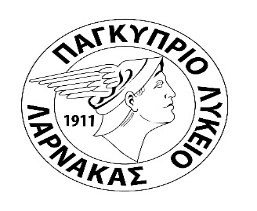 ΣΧΟΛΙΚΗ ΧΡΟΝΙΑ 2023-2024ΠΡΟΓΡΑΜΜΑΤΙΣΜΟΣΔΕΚΕΜΒΡΙΟΥ  2023Ενδέχεται να γίνουν αλλαγές, αν χρειαστεί,  για τις οποίες οι συνάδελφοι θα ενημερωθούν έγκαιρα.Η Διεύθυνση απευθύνει έκκληση προς όλους τους καθηγητές να αποφεύγουν τη δήλωση και τη διεξαγωγή διαγωνισμάτων σε περιόδους που υπάρχουν προγραμματισμένες δραστηριότητες Λάρνακα, 01/12/23						ΑΠΟ ΤΗ ΔΙΕΥΘΥΝΣΗΗμέρα/ ΗμερομηνίαΠερίοδος /οιή  ώραΠαρασκευή, 1/12/23Δευτέρα, 4/12/23Εκκλησιασμός Β61, Β41, Γ51Παιδαγωγική ομάδα για το τμήμα Β11Παιδαγωγική ομάδα για το τμήμα Γ31Αγώνες Καλαθοσφαίρισης Αρρένων1η περίοδοΑ΄ ΔιάλειμμαΒ΄ ΔιάλειμμαΤρίτη, 5/12/23Εκκλησιασμός Α41, Γ41Παιδαγωγική ομάδα για το τμήμα Α01Παιδαγωγική ομάδα για το τμήμα Β51Διάλεξη από το Καραϊσκάκειο Ίδρυμα για εγγραφή εθελοντών δότων μυελού των οστών (Γ΄ τάξη)1η περίοδοΑ΄ ΔιάλειμμαΒ΄ Διάλειμμα4η – 5η περίοδοΤετάρτη, 6/12/23Ενημέρωση Γονέων (Γ΄ τάξης) για Παγκύπριες Εξετάσεις στην Αίθουσα ΔιαλέξεωνΣύσκεψη Δ.Ο.Παιδαγωγική ομάδα για το τμήμα Β32Παιδαγωγική ομάδα για το τμήμα Α117.45 – 9.001η – 2η περίοδοΑ΄ ΔιάλειμμαΒ΄ ΔιάλειμμαΠέμπτη, 7/12/23Ημερίδα “Sexting” για διαπαιδαγώγηση για το φαινόμενο “Sexting” στο Golden Bay (2 μαθητές Α΄ τάξης)Παιδαγωγική ομάδα για το τμήμα Γ51Παιδαγωγική ομάδα για το τμήμα Γ418.00 – 13.00Α΄ ΔιάλειμμαΒ΄ ΔιάλειμμαΠαρασκευή, 8/12/23Παιδαγωγική ομάδα για το τμήμα Γ52Παιδαγωγική ομάδα για το τμήμα Γ11Α΄ ΔιάλειμμαΒ΄ ΔιάλειμμαΔευτέρα, 11/12/23Παιδαγωγική ομάδα για το τμήμα Β31Παιδαγωγική ομάδα για το τμήμα Β41Α΄ ΔιάλειμμαΒ΄ ΔιάλειμμαΤρίτη, 12/12/23Εκκλησιασμός Α31, Β31, Β32 (Βλ. πινακίδα) Εξέταση Πρώτων Βοηθειών της Β΄ ΛυκείουΠαιδαγωγική ομάδα για το τμήμα Β52 Παιδαγωγική ομάδα για το τμήμα Γ611η περίοδο     3η περίοδοΑ΄ ΔιάλειμμαΒ΄ ΔιάλειμμαΤετάρτη, 13/12/23Σύσκεψη Δ.Ο.Παιδαγωγική ομάδα για το τμήμα Α41Παιδαγωγική ομάδα για το τμήμα Α421η – 2η περίοδοΑ΄ ΔιάλειμμαΒ΄ ΔιάλειμμαΠέμπτη, 14/12/23ΗΜΕΡΑ ΕΚΠΑΙΔΕΥΤΙΚΟΥ  (Βλ. πινακίδα)Παρασκευή, 15/12/23Εκκλησιασμός Α22, Β52, Γ61 (Βλ. πινακίδα)Τριήμερο εργασίας Α11 – Α41 (Βλ. πινακίδα)Παιδαγωγική ομάδα για το τμήμα Α22Παιδαγωγική ομάδα για το τμήμα Α21Εκπαιδευτική επίσκεψη στον Ηλεκτροπαραγωγικό Σταθμό Βασιλικού (μαθητές Γ΄ Τάξης) Βλ. Ανακοίν.Υιοθεσία Οικογενειών – Επίσκεψη στο χώρο Εθελοντισμού, τα τμήματα Γ41 + Γ31)1η  περίοδο4η περίοδοΑ΄ ΔιάλειμμαΒ΄ Διάλειμμα3η – 7η 5η – 7η περίοδοΔευτέρα, 18/12/23Παιδαγωγική ομάδα για το τμήμα Α02Παιδαγωγική ομάδα για το τμήμα Α31Τριήμερο Εργασίας Α31, Α41, Α42 (Βλ. πινακίδα)Τριήμερο Εργασίας Α11, Α21, Α22 (Βλ. πινακίδα)Τριήμερο Εργασίας Α11 (Βλ. πινακίδα)Α΄ ΔιάλειμμαΒ΄ Διάλειμμα3η περίοδο4η περίοδο5η περίοδοΤρίτη, 19/12/23Παζαράκι Μαθητικής Πρόνοιας Τριήμερο Εργασίας Α21, Α22 (Βλ. πινακίδα)Παιδαγωγική ομάδα για το τμήμα Α03Παιδαγωγική ομάδα για το τμήμα Β61Α΄ + Β΄ Διάλειμμα2η – 3η περίοδοΑ΄ ΔιάλειμμαΒ΄ ΔιάλειμμαΤετάρτη, 20/12/23Σύσκεψη Δ.Ο.Παιδαγωγική ομάδα για το τμήμα ΜΟΝΑΔΑΠαιδαγωγική ομάδα για το τμήμα Γ321η – 2η περίοδοΑ΄ ΔιάλειμμαΒ΄ ΔιάλειμμαΠέμπτη, 21/12/23Παρασκευή, 22/12/23•  Χριστουγεννιάτικη εκδήλωση (Βλ. πινακίδα)23/12/2023-8/1/2024ΔΙΑΚΟΠΕΣ ΧΡΙΣΤΟΥΓΕΝΝΩΝ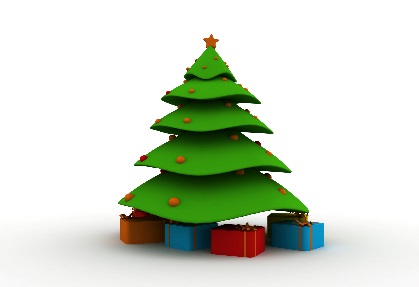 